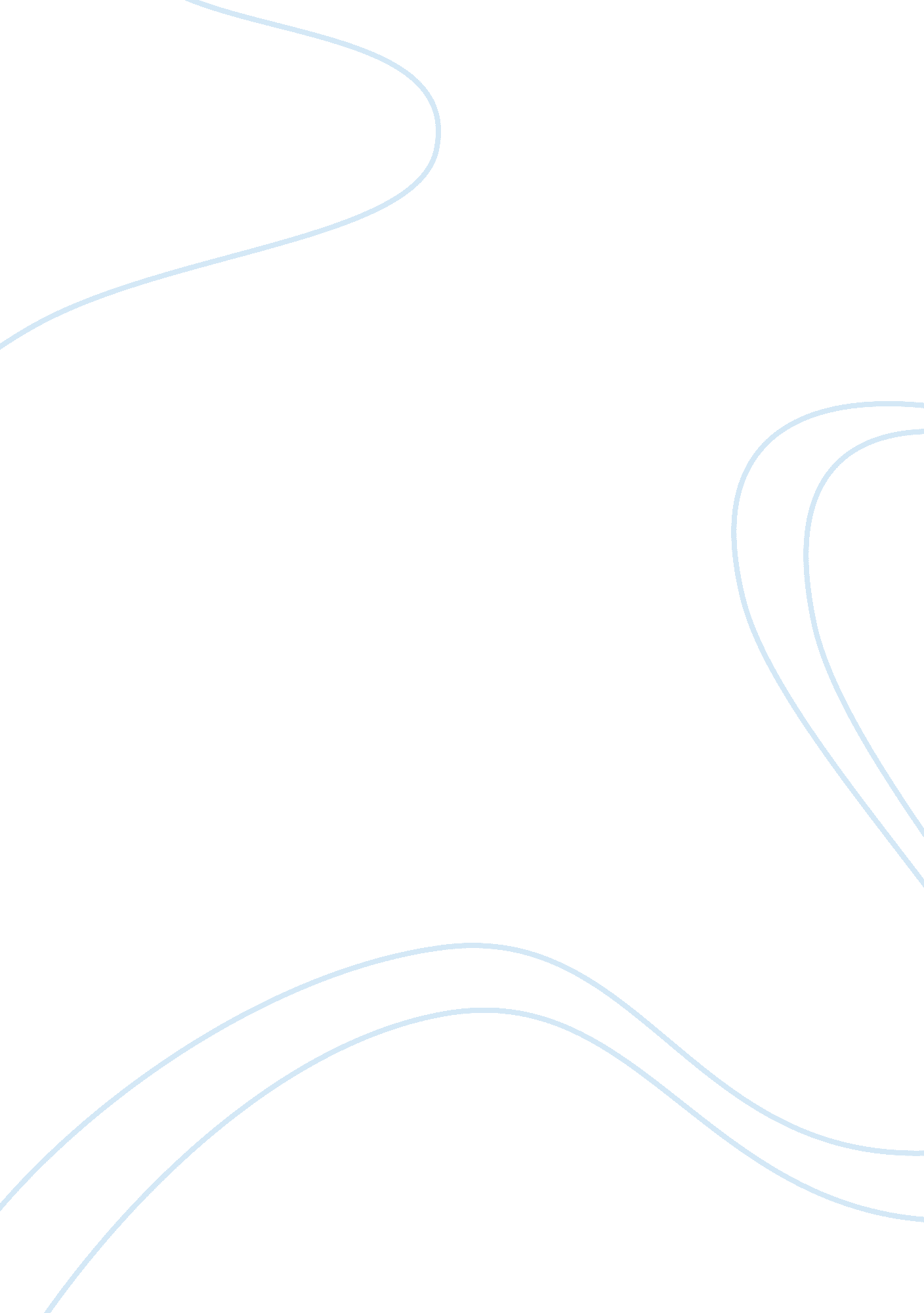 Metronidazole c6h9n3o3 structure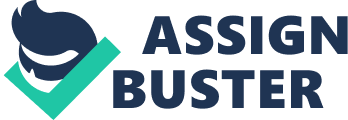 Contents Retention Index (Linear): Experimental data Predicted – ACD/Labs Predicted – EPISuite Predicted – ChemAxon Predicted – Mcule Experimental Physico-chemical Properties Experimental Melting Point: Experimental LogP: Experimental Flash Point: Experimental Gravity: Experimental Solubility: Predicted Physico-chemical Properties Predicted Melting Point: Miscellaneous Appearance: Stability: Toxicity: Safety: Target Organs: Drug Status: Compound Source: Bio Activity: Gas Chromatography Retention Index (Kovats): Retention Index (Normal Alkane): Retention Index (Linear): Predicted data is generated using the ACD/Labs Percepta Platform – PhysChem Module Predicted data is generated using the US Environmental Protection Agency’s EPISuite™    Log Octanol-Water Partition Coef (SRC): Log Kow (KOWWIN v1. 67 estimate) = -0. 00Log Kow (Exper. database match) = -0. 02Exper. Ref: Hansch, C et al. (1995)Boiling Pt, Melting Pt, Vapor Pressure Estimations (MPBPWIN v1. 42): Boiling Pt (deg C): 357. 30 (Adapted Stein & Brown method)Melting Pt (deg C): 127. 46 (Mean or Weighted MP)VP(mm Hg, 25 deg C): 1. 31E-007 (Modified Grain method)MP (exp database): 160. 5 deg CSubcooled liquid VP: 3. 22E-006 mm Hg (25 deg C, Mod-Grain method)Water Solubility Estimate from Log Kow (WSKOW v1. 41): Water Solubility at 25 deg C (mg/L): 2. 573e+004log Kow used: -0. 02 (expkow database)no-melting pt equation usedWater Sol (Exper. database match) = 9500 mg/L (25 deg C)Exper. Ref: YALKOWSKY, SH & DANNENFELSER, RM (1992)Water Sol Estimate from Fragments: Wat Sol (v1. 01 est) = 3. 2779e+005 mg/LWat Sol (Exper. database match) = 9500. 00Exper. Ref: YALKOWSKY, SH & DANNENFELSER, RM (1992)ECOSAR Class Program (ECOSAR v0. 99h): Class(es) found: ImidazolesHenrys Law Constant (25 deg C) [HENRYWIN v3. 10]: Bond Method : 1. 69E-011 atm-m3/moleGroup Method: IncompleteHenrys LC [VP/WSol estimate using EPI values]: 1. 147E-012 atm-m3/moleLog Octanol-Air Partition Coefficient (25 deg C) [KOAWIN v1. 10]: Log Kow used: -0. 02 (exp database)Log Kaw used: -9. 161 (HenryWin est)Log Koa (KOAWIN v1. 10 estimate): 9. 141Log Koa (experimental database): NoneProbability of Rapid Biodegradation (BIOWIN v4. 10): Biowin1 (Linear Model) : 0. 5744Biowin2 (Non-Linear Model) : 0. 4414Expert Survey Biodegradation Results: Biowin3 (Ultimate Survey Model): 2. 7365 (weeks-months)Biowin4 (Primary Survey Model) : 3. 5533 (days-weeks )MITI Biodegradation Probability: Biowin5 (MITI Linear Model) : 0. 3250Biowin6 (MITI Non-Linear Model): 0. 0739Anaerobic Biodegradation Probability: Biowin7 (Anaerobic Linear Model): 0. 3396Ready Biodegradability Prediction: NOHydrocarbon Biodegradation (BioHCwin v1. 01): Structure incompatible with current estimation method! Sorption to aerosols (25 Dec C)[AEROWIN v1. 00]: Vapor pressure (liquid/subcooled): 0. 000429 Pa (3. 22E-006 mm Hg)Log Koa (Koawin est ): 9. 141Kp (particle/gas partition coef. (m3/ug)): Mackay model : 0. 00699 Octanol/air (Koa) model: 0. 00034 Fraction sorbed to airborne particulates (phi): Junge-Pankow model : 0. 202 Mackay model : 0. 359 Octanol/air (Koa) model: 0. 0265 Atmospheric Oxidation (25 deg C) [AopWin v1. 92]: Hydroxyl Radicals Reaction: OVERALL OH Rate Constant = 9. 3017 E-12 cm3/molecule-secHalf-Life = 1. 150 Days (12-hr day; 1. 5E6 OH/cm3)Half-Life = 13. 799 HrsOzone Reaction: No Ozone Reaction EstimationFraction sorbed to airborne particulates (phi): 0. 28 (Junge, Mackay)Note: the sorbed fraction may be resistant to atmospheric oxidationSoil Adsorption Coefficient (PCKOCWIN v1. 66): Koc : 10Log Koc: 1. 000 Aqueous Base/Acid-Catalyzed Hydrolysis (25 deg C) [HYDROWIN v1. 67]: Rate constants can NOT be estimated for this structure! Bioaccumulation Estimates from Log Kow (BCFWIN v2. 17): Log BCF from regression-based method = 0. 500 (BCF = 3. 162)log Kow used: -0. 02 (expkow database)Volatilization from Water: Henry LC: 1. 69E-011 atm-m3/mole (estimated by Bond SAR Method)Half-Life from Model River: 4. 532E+007 hours (1. 888E+006 days)Half-Life from Model Lake : 4. 944E+008 hours (2. 06E+007 days)Removal In Wastewater Treatment: Total removal: 1. 85 percentTotal biodegradation: 0. 09 percentTotal sludge adsorption: 1. 76 percentTotal to Air: 0. 00 percent(using 10000 hr Bio P, A, S)Level III Fugacity Model: Mass Amount Half-Life Emissions(percent) (hr) (kg/hr)Air 0. 000391 27. 6 1000 Water 45. 8 900 1000 Soil 54. 1 1. 8e+003 1000 Sediment 0. 0887 8. 1e+003 0 Persistence Time: 981 hrClick to predict properties on the Chemicalize site 1-Click Docking 1-Click Scaffold Hop Molecular Formula C 6 H 9 N 3 O 3 Average mass 171. 154 Da Density 1. 5±0. 1 g/cm 3 Boiling Point 405. 4±25. 0 °C at 760 mmHg Flash Point 199. 0±23. 2 °C Molar Refractivity 41. 0±0. 5 cm 3 Polarizability 16. 2±0. 5 10 -24 cm 3 Surface Tension 60. 5±7. 0 dyne/cm Molar Volume 117. 9±7. 0 cm 3 161 °CTCIM0924 158-162 °COxford University Chemical Safety Data (No longer updated)More details 159-163 °CLKT Labs[M1977] 159 °CJean-Claude Bradley Open Melting Point Dataset17317 160 °CJean-Claude Bradley Open Melting Point Dataset15095, 16645, 28269 159-161 °CAlfa AesarH60258 159-161 °CSynQuest4H54-1-9A 160 °CBiosynthQ-201403 159-161 °CLabNetworkLN00196219 -0. 013Vitas-MSTK177359, STK177359 199 °CBiosynthQ-201403 199 g/mLBiosynthQ-201403 10 mM in H2OMedChem ExpressHY-B0318 DMSO 35 mg/mL; Water <1 mg/mLMedChem ExpressHY-B0318 Soluble in water, dilute acids and ethanol. Slightly soluble in DMF. DMSO 34 mg/mL. LKT Labs[M1977] 161 °CTCI 161 °CTCIM0924 white to slightly yellow crystalline powderOxford University Chemical Safety Data (No longer updated)More details Stable. Incompatible with strong oxidizing agents. Oxford University Chemical Safety Data (No longer updated)More details ORL-RAT LD50 3000 mg kg-1, ORL-MUS LD50 3800 mg kg-1, SCU-MUS LD50 3640 mg kg-1Oxford University Chemical Safety Data (No longer updated)More details 36/37-60Alfa AesarH60258 40Alfa AesarH60258 Carcinogenic/MutagenicSynQuest4H54-1-9A H351Alfa AesarH60258 P261; P262BiosynthQ-201403 P281-P201-P202-P308+P313-P405-P501aAlfa AesarH60258 Safety glasses, adequate ventilation. Oxford University Chemical Safety Data (No longer updated)More details WarningAlfa AesarH60258 Hydrogenase inhibitor; AntibioticTargetMolT1079 approvedBIONET-Key OrganicsKS-5140 syntheticMicrosource[01500412] . Zerenex Molecular[ZBioX-0563] AntibacterialMedChem ExpressHY-B0318 Antibacterial AntiparasiticMedChem ExpressHY-B0318 Anti-infectionMedChem ExpressHY-B0318 Anti-infection; MedChem ExpressHY-B0318 Fe hydrogenase 1; NADPH nitroreductase; 14-?? DemethylaseTargetMolT1079 Metabolism; Microbiology & VirologyTargetMolT1079 Metronidazole is a nitroimidazole antibiotic medication used particularly for anaerobic bacteria and protozoa. MedChem Express Metronidazole is a nitroimidazole antibiotic medication used particularly for anaerobic bacteria and protozoa.; Target: Antibacterial; Antiparasitic; Metronidazole is a nitroimidazole antibiotic medication used particularly for anaerobic bacteria and protozoa. MedChem ExpressHY-B0318 Metronidazole is a nitroimidazole antibiotic medication used particularly for anaerobic bacteria and protozoa.; Target: Antibacterial; AntiparasiticMetronidazole is a nitroimidazole antibiotic medication used particularly for anaerobic bacteria and protozoa. Metronidazole is an antibiotic, amebicide, and antiprotozoal.[1] It is the drug of choice for first episodes of mild-to-moderate Clostridium difficile infection [2]. Metronidazole, taken up by diffusion, is selectively absorbed by anaerobic bacteria and sensitive protozoa. Once taken up by anaerobes, it is non-enzymatically reduced by reacting with reduced ferredoxin, which is generated by pyruvate oxido-reductase. Many of the reduced nitroso intermediates will form sulfinamides and thioether linkages with cysteine-bearing enzymes, thereby deactivating these critical enzymes. As many as 150 separate enzymes are affected. In addition or alternatively, the metronidazole metabolites are taken up into bacterial DNA, and form unstableMedChem ExpressHY-B0318 1518 (estimated with error: 89)NIST Spectramainlib_352184, replib_76026, replib_236890, replib_335158 1618 (Program type: Isothermal; Col… (show more)umn class: Standard non-polar; Column length: 2 m; Column type: Packed; Start T: 180 C; CAS no: 443481; Active phase: SE-30; Carrier gas: N2; Substrate: 1% se-30 on Anachrom ABS(80-100mesh); Data type: Kovats RI; Authors: Musumarra, G.; Scarlata, G.; Romano, G.; Cappello, G.; Clementi, S.; Giulietti, G., Qualitative organic analysis. Part 2. Identification of drugs by principal components analysis of standardized TLC data in four eluent systems and of retention indices on SE 30, J. Anal. Toxicol., 11, 1987, 154-163.)NIST Spectranist ri 1643. 7 (Program type: Ramp; Column cl… (show more)ass: Standard non-polar; Column diameter: 0. 32 mm; Column length: 12 m; Column type: Capillary; Heat rate: 10 K/min; Start T: 40 C; End T: 290 C; Start time: 1 min; CAS no: 443481; Active phase: SE-30; Carrier gas: He; Phase thickness: 0. 25 um; Data type: Normal alkane RI; Authors: Neill, G. P.; Davies, N. W.; McLean, S., Automated screening procedure using gas chromatography-mass spectrometry for identification of drugs after their extraction from biological samples, J. Chromatogr., 565, 1991, 207-224.)NIST Spectranist ri 1592 (Program type: Ramp; Column cl… (show more)ass: Standard non-polar; Column type: Other; CAS no: 443481; Active phase: Methyl Silicone; Data type: Normal alkane RI; Authors: Ardrey, R. E.; Moffat, A. C., Gas-liquid chromatographic retention indices of 1318 substances of toxicological interest on SE-30 or OV-1 stationary phase, J. Chromatogr., 220, 1981, 195-252.)NIST Spectranist ri 1590 (Program type: Ramp; Column cl… (show more)ass: Standard non-polar; Column length: 1. 8 m; Column type: Packed; Heat rate: 8 K/min; Start T: 130 C; End T: 290 C; End time: 8 min; Start time: 2 min; CAS no: 443481; Active phase: SE-30; Carrier gas: N2; Substrate: Chromosorb W; Data type: Linear RI; Authors: Perrigo, B. J.; Peel, H. W., The use of retention indices and temperature-programmed gas chromatography in analytical toxicology, J. Chromatogr. Sci., 19, 1981, 219-226.)NIST Spectranist ri 1669. 6 (Program type: Complex; Column… (show more)class: Semi-standard non-polar; Column diameter: 0. 25 mm; Column length: 30 m; Column type: Capillary; Description: Multi-step temperature program; T(initial)= 60C; T(final)= 270C; CAS no: 443481; Active phase: VF-5MS; Carrier gas: He; Phase thickness: 0. 25 um; Data type: Linear RI; Authors: Tret’yakov, K. V., Retention Data. NIST Mass Spectrometry Data Center., 2008.)NIST Spectranist ri Density: 1. 5±0. 1 g/cm 3 Boiling Point: 405. 4±25. 0 °C at 760 mmHg Vapour Pressure: 0. 0±1. 0 mmHg at 25°C Enthalpy of Vaporization: 69. 3±3. 0 kJ/mol Flash Point: 199. 0±23. 2 °C Index of Refraction: 1. 612 Molar Refractivity: 41. 0±0. 5 cm 3 #H bond acceptors: 6 #H bond donors: 1 #Freely Rotating Bonds: 3 #Rule of 5 Violations: 0 ACD/LogP: -0. 01 ACD/LogD (pH 5. 5): 0. 05 ACD/BCF (pH 5. 5): 1. 00 ACD/KOC (pH 5. 5): 25. 34 ACD/LogD (pH 7. 4): 0. 05 ACD/BCF (pH 7. 4): 1. 00 ACD/KOC (pH 7. 4): 25. 38 Polar Surface Area: 84 Å 2 Polarizability: 16. 2±0. 5 10 -24 cm 3 Surface Tension: 60. 5±7. 0 dyne/cm Molar Volume: 117. 9±7. 0 cm 3 